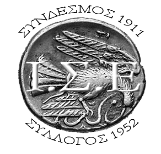  ΙΑΤΡΙΚΟΣ ΣΥΛΛΟΓΟΣ ΕΥΒΟΙΑΣΗ ΑΙΤΗΣΗ ΣΥΜΠΛΗΡΩΝΕΤΑΙ ΜΕ ΚΕΦΑΛΑΙΑ και ΚΑΤΑΤΙΘΕΤΑΙ ΥΠΟΓΕΓΡΑΜΜΕΝΗΕΠΩΝΥΜΟ :                         _____________________________________________________ΟΝΟΜΑ :                              _____________________________________________________ΟΝΟΜΑ ΠΑΤΕΡΑ :               __________________________ΟΝΟΜΑ ΜΗΤΕΡΑΣ :            __________________________ΗΜ/ΝΙΑ ΓΕΝΝΗΣΗΣ :           __________________________  (ΑΡΙΘΜΗΤΙΚΩΣ)ΤΟΠΟΣ ΓΕΝΝΗΣΗΣ :           _____________________________________________________ΑΡ. ΔΕΛΤ. ΤΑΥΤΟΤΗΤΑΣ :  _____________________________________________________ΑΜΚΑ :  			   _____________________________________________________Δ/ΝΣΗ ΚΑΤΟΙΚΙΑΣ :             ____________  ____  _______________ ________  ___________                                                                                ΟΔΟΣ                   ΑΡΙΘ.      ΠΟΛΗ – ΔΗΜΟΣ - ΚΟΙΝ.              Τ.Κ.                    ΝΟΜΟΣ Δ/ΝΣΗ ΕΠΑΓΓ. ΕΓΚ/ΣΗΣ :    ____________  ____  _______________ ________  ___________                                                                                ΟΔΟΣ                   ΑΡΙΘ.      ΠΟΛΗ – ΔΗΜΟΣ - ΚΟΙΝ.              Τ.Κ.                    ΝΟΜΟΣΙΔΙΟΤΗΤΑ ΕΠΑΓΓ/ΤΟΣ :        _____________________________________________________                                                                                (πχ: ΜΟΝΑΔΑ ΠΦΥ, ΝΟΣΟΚΟΜΕΙΟ, ΠΑΝ/ΜΙΟ, ΙΔΙΩΤΗΣ κλπ)ΤΗΛΕΦΩΝΑ :                                   ________________________        _________________________Με ατομική μου ευθύνη και γνωρίζοντας τις κυρώσεις που προβλέπονται από τις διατάξεις της παρ. 6 του άρθρου 22 του Ν. 1599/1986, δηλώνω ότι:δεν είμαι μέλος άλλου Ιατρικού Συλλόγου, ούτε έχω εγγραφεί μέχρι σήμερα σε άλλον Ιατρικό Σύλλογο στην Ελλάδαδεν είμαι εγγεγραμμένος σε ειδικό μητρώο άλλων Ιατρικών Συλλόγωνδεν έχω υποστεί στέρηση πολιτικών δικαιωμάτωνδεν μου έχει ανακληθεί ή ανασταλεί για οποιοδήποτε λόγο η άδεια ή βεβαίωση άσκησης του ιατρικού επαγγέλματος, ούτε διώκομαι σήμερα πειθαρχικάδεν έχω καταδικαστεί τελεσίδικα σε ατιμωτικό αδίκημα σύμφωνα με τις εκάστοτε ισχύουσες διατάξεις της ποινικής νομοθεσίαςΣε περίπτωση οποιασδήποτε μεταβολής των στοιχείων μου (επαγγελματικών ή ταυτοποιητικών) υποχρεούμαι όπως εντός δέκα (10) ημερολογιακών ημερών από την ημέρα της μεταβολής να το δηλώσω στον Ι.Σ. ΕυβοίαςΕπίσης δηλώνω ότι τα στοιχεία της αίτησης μου καθώς και τα στοιχεία που αναφέρονται στα επισυναπτόμενα δικαιολογητικά μου είναι ακριβή και αληθή● Συνημμένα καταθέτω τα παρακάτω απαιτούμενα δικαιολογητικά και φέρω την ευθύνη για την ακρίβειά τους.α. Για ελληνικά ΠΤΥΧΙΑ: Αντίγραφο πτυχίου 
β. Για ΠΤΥΧΙΑ που χορηγήθηκαν από χώρες εκτός της Ε.Ε.: φωτοαντίγραφο επικυρωμένο του ξενόγλωσσου, αντίγραφο επικυρωμένο της μετάφρασής του, αντίγραφο βεβαίωσης από ΔΙΚΑΤΣΑ ή ΔΟΑΤΑΠ.
γ. Για ΠΤΥΧΙΑ που χορηγήθηκαν από χώρες της Ε.Ε.: Αντίγραφο επικυρωμένο  του ξενόγλωσσου, αντίγραφο επικυρωμένο της μετάφρασής του και βεβαίωση ΔΙΚΑΤΣΑ ή ΔΟΑΤΑΠ αν αυτή χορηγήθηκε πριν την ένταξη της χώρας στην Ε.Ε
δ. Για ΠΤΥΧΙΑ που χορηγήθηκαν από Ιταλία: φωτοαντίγραφο επικυρωμένο του ξενόγλωσσου, αντίγραφο επικυρωμένο της μετάφρασής του, φωτοαντίγραφα επικυρωμένα του ATTESTATO και της μετάφρασής του.Απλό φωτοαντίγραφο και των δύο όψεων της ΑΣΤΥΝΟΜΙΚΗΣ ΤΑΥΤΟΤΗΤΑΣ.Απλό φωτοαντίγραφο ΑΔΕΙΑΣ/ΒΕΒΑΙΩΣΗΣ ΑΣΚΗΣΗΣ ΙΑΤΡΙΚΟΥ ΕΠΑΓΓΕΛΜΑΤΟΣ.Απλό φωτοαντίγραφο ΤΙΤΛΟΥ ΙΑΤΡΙΚΗΣ ΕΙΔΙΚΟΤΗΤΑΣ (αν υπάρχει)Βεβαίωση απόδοσης ΑΜΚΑ (Μπορεί να κατατεθεί οιοδήποτε δημόσιο έγγραφο που αναφέρει τον ΑΜΚΑ)Δήλωση του άρθρου 296 του ν 4512/2018 (Χορηγείται από την Υπηρεσία)Δικαίωμα εγγραφής (ποσό 20,00 €) (Απαλλαγή ετήσιας εισφοράς για το τρέχον έτος της 1ης εγγραφής).1 φωτογραφία μεγέθους ταυτότηταςΒιογραφικό συνοδευόμενο από τίτλους ειδίκευσης και εξειδίκευσης, μεταπτυχιακών σπουδών και κάθε άλλης επιστημονικής εμπειρίας και κατάρτισης στην Ελλάδα ή στο εξωτερικό.ΗΜΕΡΟΜΗΝΙΑ _________________________ΥΠΟΓΡΑΦΗ ΑΙΤΟΥΝΤΟΣ/ΔΗΛΟΥΝΤΟΣ